Job Title: Grants OfficerReporting to:  Grants ManagerPlace of Work: NWWT Head Office (Bangor) and/or NWWT East Office (Mold) and/or homeworkingHours of Work: Full-time - 35/weekSalary bracket: £26,000 - £28,000 Main purpose of the post:To support all aspects of grant-related fundraising at NWWT, including project development and leading on individual grant applications (as assigned and supported by NWWT’s Grants Manager).Key Role Responsibilities: Project development: Discussion with NWWT Leads to identify the most suitable grant-fundable projects to develop Supporting the Grants Manager to facilitate partnership development with other Wildlife Trusts and external partners Supporting the Grants Manager in developing an up-to-date evidence base to support project development and grant applications including case studies, testimonials and community consultations Developing and managing relationships with new and existing funding stakeholders, representing NWWT at consultations, workshops and events to ensure best outcomes Supporting and upskilling other staff in developing project ideas into winning bids Grant applications: Researching, identifying and continually evaluating new sources of project income (national, regional and local) using resources such as the Wildlife Trusts’ intranet, our Grantfinder database and other free subscription services (e.g. WCVA), keeping up to date with changing funding streams and trends Using project development toolkits including Full Cost Recovery and salary calculators to ensure accurate project budgetsWriting applications to a wide range of grant funders, including statutory bodies; National Lottery distributors; and trusts and foundationsSupporting other staff with writing successful funding applications, where specifically agreedSupporting NWWT’s Grants Manager in maintaining effective grant fundraising databases to track progress, and preparing progress reports/briefings as requestedProject reporting: Supporting individual project managers with project reporting to funders When agreed with NWWT’s Grants Manager, supporting individual project managers as a second contact point for funders post-award, and generally ensuring that excellent relationships with funders are maintainedWorking with individual project managers to ensure the support of grant funders and partners are appropriately recognised and acknowledged (e.g. through our website, social media and printed publications)For the avoidance of doubt, the postholder is not expected to manage individual projects except under exceptional circumstancesGeneral responsibilities: Carrying out all duties with regard to relevant legislation, regulatory frameworks and standards and NWWT’s internal procedures, including policies relating to health and safety, equal opportunities, fundraising, safeguarding and data protectionThe above list is not exhaustive and the post-holder will, from time to time, be required to undertake other duties consistent with the purpose of the post.This post may require occasional anti-social and weekend working. NWWT operates a TOIL system.PERSON SPECIFICATIONThis section details the experience, skills, knowledge and personal qualities required for the post.Skills, Knowledge and Experience EssentialDesirableBe educated to A-level standard or equivalent experience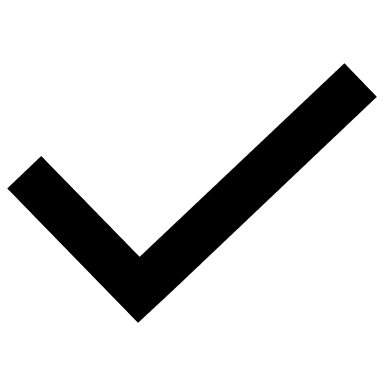 Computer literate and competent with Microsoft Outlook and Office software, including Word, Excel and AccessAbility to write well, clearly and conciselyGood organisational and time management skillsExperience of working with colleagues to develop projects, including budgetingExperience of producing and submitting grant claims, including report writingHave a high level of attention to detail and accurate record keeping skillsBe able to manage multiple competing priorities and deadlines simultaneouslyExcellent communication skills both internally and externallyExperience of fundraising in the conservation section and/or within WalesProfessional or voluntary experience in the charitable sectorExperience of project/grant reporting to external partners, or of supporting colleagues to provide thisProject management experience, including managing budgets and the application of full-cost recovery modelsExperience of providing trainingProven experience of successfully developing relationships with external stakeholdersAbility to communicate in WelshHigh level of initiative, flexibility and adaptabilityKnowledge of the role of key organisations operating WalesKnowledge of and commitment to relevant Health and Safety regulationsFull driving licence Understanding of Safeguarding regarding Children/Adults at riskFirst Aid CertificateConfidence with an ability to maintain high levels of enthusiasm and self-motivationConfidence with an ability to maintain high levels of enthusiasm and self-motivationConfidence with an ability to maintain high levels of enthusiasm and self-motivationAbility to achieve targets and deadlines effectively under pressure, whilst still maintaining qualityAbility to achieve targets and deadlines effectively under pressure, whilst still maintaining qualityAbility to achieve targets and deadlines effectively under pressure, whilst still maintaining qualityAbility to work on own initiative and cooperate as part of a teamAbility to work on own initiative and cooperate as part of a teamAbility to work on own initiative and cooperate as part of a teamIntegrity, tact and diplomacy when dealing with staff, partners, volunteers and members of the publicIntegrity, tact and diplomacy when dealing with staff, partners, volunteers and members of the publicIntegrity, tact and diplomacy when dealing with staff, partners, volunteers and members of the publicMature, flexible approach to work, including being prepared to work outside of usual hoursMature, flexible approach to work, including being prepared to work outside of usual hoursMature, flexible approach to work, including being prepared to work outside of usual hoursAn affinity for wildlife, landscape and cultural heritageAn affinity for wildlife, landscape and cultural heritageAn affinity for wildlife, landscape and cultural heritage